زانكۆی سه‌ڵاحه‌دین-هه‌ولێر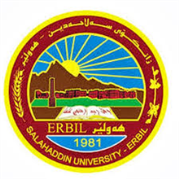 كۆلێژی:پەروەردەی جەستەیی و زانستە وەرزشیەکانبه‌شی:یارییە تاکەکانژمێریاری                                                  فۆرمی سه‌روانه‌ی زێده‌كی مامۆستایان                                      مانگی: نیسانڕۆژ/ كاتژمێر8:30-9:309:30-10:3010:30-11:3011:30-12:3012:30-1:301:30-2:302:30-3:303:30-4:304:30-5:30شەممەطرائق التدريسطرائق التدريسطرائق التدريسطرائق التدريسطرائق التدريسطرائق التدريسطرائق التدريسطرائق التدريسطرائق التدريسیەك شەممەدوو شەممەسێ شەممەطرائق التدريسطرائق التدريسچوار شەممەپێنج شەممەڕۆژڕۆژڕێكه‌وتتیۆری تیۆری پراكتیكیژمارەی سەروانەڕۆژڕێكه‌وتتیۆری پراكتیكیژمارەی سەروانەشەممەشەممەشەممە6/ 48یەك شەمەیەك شەمەیەك شەمە7/ 4دوو شەمەدوو شەمە1/ 4دوو شەمە8/ 4سێ شەمەسێ شەمە2/ 4سێ شەمە9/ 42چوار شەمەچوار شەمە3/ 4چوار شەمە10/ 4پێنج شەمەپێنج شەمە4/ 4پێنج شەمە11/ 4 سه‌رپه‌رشتی پرۆژه‌ی ده‌رچونسه‌رپه‌رشتی پرۆژه‌ی ده‌رچونسه‌رپه‌رشتی پرۆژه‌ی ده‌رچونسه‌رپه‌رشتی پرۆژه‌ی ده‌رچونسه‌رپه‌رشتی پرۆژه‌ی ده‌رچونكۆى كاتژمێره‌كانكۆى كاتژمێره‌كانكۆى كاتژمێره‌كانكۆى كاتژمێره‌كانكۆى كاتژمێره‌كانڕۆژڕۆژڕێكه‌وتتیۆری تیۆری پراكتیكیژمارەی سەروانەڕۆژڕێكه‌وتتیۆری پراكتیكیژمارەی سەروانەشەممەشەممە13/ 488شەممە20/ 48یەك شەمەیەك شەمە14/ 4یەك شەمە21/ 4دوو شەمەدوو شەمە15/ 4دوو شەمە22/ 4سێ شەمەسێ شەمە16/ 422سێ شەمە23/ 42چوار شەمەچوار شەمە17/ 4چوار شەمە24/ 4پێنج شەمەپێنج شەمە18/ 4پێنج شەمە25/ 4سه‌رپه‌رشتی پرۆژه‌ی ده‌رچونسه‌رپه‌رشتی پرۆژه‌ی ده‌رچونسه‌رپه‌رشتی پرۆژه‌ی ده‌رچونسه‌رپه‌رشتی پرۆژه‌ی ده‌رچونسه‌رپه‌رشتی پرۆژه‌ی ده‌رچونكۆى كاتژمێره‌كانكۆى كاتژمێره‌كانكۆى كاتژمێره‌كانكۆى كاتژمێره‌كانكۆى كاتژمێره‌كانڕۆژڕێكه‌وتتیۆری پراكتیكیژمارەی سەروانەناوی مامۆستا:فرهاد علي مصطفى نازناوی زانستی:استاذ مساعد بەشوانەى ياسايى:8 بەشوانەی هەمواركراو:4ته‌مه‌ن:46كۆی سەروانە:هۆكاری دابه‌زینی نیساب:مدير تعليم المستمرناوی مامۆستا:فرهاد علي مصطفى نازناوی زانستی:استاذ مساعد بەشوانەى ياسايى:8 بەشوانەی هەمواركراو:4ته‌مه‌ن:46كۆی سەروانە:هۆكاری دابه‌زینی نیساب:مدير تعليم المستمرناوی مامۆستا:فرهاد علي مصطفى نازناوی زانستی:استاذ مساعد بەشوانەى ياسايى:8 بەشوانەی هەمواركراو:4ته‌مه‌ن:46كۆی سەروانە:هۆكاری دابه‌زینی نیساب:مدير تعليم المستمرناوی مامۆستا:فرهاد علي مصطفى نازناوی زانستی:استاذ مساعد بەشوانەى ياسايى:8 بەشوانەی هەمواركراو:4ته‌مه‌ن:46كۆی سەروانە:هۆكاری دابه‌زینی نیساب:مدير تعليم المستمرناوی مامۆستا:فرهاد علي مصطفى نازناوی زانستی:استاذ مساعد بەشوانەى ياسايى:8 بەشوانەی هەمواركراو:4ته‌مه‌ن:46كۆی سەروانە:هۆكاری دابه‌زینی نیساب:مدير تعليم المستمرناوی مامۆستا:فرهاد علي مصطفى نازناوی زانستی:استاذ مساعد بەشوانەى ياسايى:8 بەشوانەی هەمواركراو:4ته‌مه‌ن:46كۆی سەروانە:هۆكاری دابه‌زینی نیساب:مدير تعليم المستمرناوی مامۆستا:فرهاد علي مصطفى نازناوی زانستی:استاذ مساعد بەشوانەى ياسايى:8 بەشوانەی هەمواركراو:4ته‌مه‌ن:46كۆی سەروانە:هۆكاری دابه‌زینی نیساب:مدير تعليم المستمرشەممە27/ 48ناوی مامۆستا:فرهاد علي مصطفى نازناوی زانستی:استاذ مساعد بەشوانەى ياسايى:8 بەشوانەی هەمواركراو:4ته‌مه‌ن:46كۆی سەروانە:هۆكاری دابه‌زینی نیساب:مدير تعليم المستمرناوی مامۆستا:فرهاد علي مصطفى نازناوی زانستی:استاذ مساعد بەشوانەى ياسايى:8 بەشوانەی هەمواركراو:4ته‌مه‌ن:46كۆی سەروانە:هۆكاری دابه‌زینی نیساب:مدير تعليم المستمرناوی مامۆستا:فرهاد علي مصطفى نازناوی زانستی:استاذ مساعد بەشوانەى ياسايى:8 بەشوانەی هەمواركراو:4ته‌مه‌ن:46كۆی سەروانە:هۆكاری دابه‌زینی نیساب:مدير تعليم المستمرناوی مامۆستا:فرهاد علي مصطفى نازناوی زانستی:استاذ مساعد بەشوانەى ياسايى:8 بەشوانەی هەمواركراو:4ته‌مه‌ن:46كۆی سەروانە:هۆكاری دابه‌زینی نیساب:مدير تعليم المستمرناوی مامۆستا:فرهاد علي مصطفى نازناوی زانستی:استاذ مساعد بەشوانەى ياسايى:8 بەشوانەی هەمواركراو:4ته‌مه‌ن:46كۆی سەروانە:هۆكاری دابه‌زینی نیساب:مدير تعليم المستمرناوی مامۆستا:فرهاد علي مصطفى نازناوی زانستی:استاذ مساعد بەشوانەى ياسايى:8 بەشوانەی هەمواركراو:4ته‌مه‌ن:46كۆی سەروانە:هۆكاری دابه‌زینی نیساب:مدير تعليم المستمرناوی مامۆستا:فرهاد علي مصطفى نازناوی زانستی:استاذ مساعد بەشوانەى ياسايى:8 بەشوانەی هەمواركراو:4ته‌مه‌ن:46كۆی سەروانە:هۆكاری دابه‌زینی نیساب:مدير تعليم المستمریەك شەمە28/ 4ناوی مامۆستا:فرهاد علي مصطفى نازناوی زانستی:استاذ مساعد بەشوانەى ياسايى:8 بەشوانەی هەمواركراو:4ته‌مه‌ن:46كۆی سەروانە:هۆكاری دابه‌زینی نیساب:مدير تعليم المستمرناوی مامۆستا:فرهاد علي مصطفى نازناوی زانستی:استاذ مساعد بەشوانەى ياسايى:8 بەشوانەی هەمواركراو:4ته‌مه‌ن:46كۆی سەروانە:هۆكاری دابه‌زینی نیساب:مدير تعليم المستمرناوی مامۆستا:فرهاد علي مصطفى نازناوی زانستی:استاذ مساعد بەشوانەى ياسايى:8 بەشوانەی هەمواركراو:4ته‌مه‌ن:46كۆی سەروانە:هۆكاری دابه‌زینی نیساب:مدير تعليم المستمرناوی مامۆستا:فرهاد علي مصطفى نازناوی زانستی:استاذ مساعد بەشوانەى ياسايى:8 بەشوانەی هەمواركراو:4ته‌مه‌ن:46كۆی سەروانە:هۆكاری دابه‌زینی نیساب:مدير تعليم المستمرناوی مامۆستا:فرهاد علي مصطفى نازناوی زانستی:استاذ مساعد بەشوانەى ياسايى:8 بەشوانەی هەمواركراو:4ته‌مه‌ن:46كۆی سەروانە:هۆكاری دابه‌زینی نیساب:مدير تعليم المستمرناوی مامۆستا:فرهاد علي مصطفى نازناوی زانستی:استاذ مساعد بەشوانەى ياسايى:8 بەشوانەی هەمواركراو:4ته‌مه‌ن:46كۆی سەروانە:هۆكاری دابه‌زینی نیساب:مدير تعليم المستمرناوی مامۆستا:فرهاد علي مصطفى نازناوی زانستی:استاذ مساعد بەشوانەى ياسايى:8 بەشوانەی هەمواركراو:4ته‌مه‌ن:46كۆی سەروانە:هۆكاری دابه‌زینی نیساب:مدير تعليم المستمردوو شەمە29/ 4ناوی مامۆستا:فرهاد علي مصطفى نازناوی زانستی:استاذ مساعد بەشوانەى ياسايى:8 بەشوانەی هەمواركراو:4ته‌مه‌ن:46كۆی سەروانە:هۆكاری دابه‌زینی نیساب:مدير تعليم المستمرناوی مامۆستا:فرهاد علي مصطفى نازناوی زانستی:استاذ مساعد بەشوانەى ياسايى:8 بەشوانەی هەمواركراو:4ته‌مه‌ن:46كۆی سەروانە:هۆكاری دابه‌زینی نیساب:مدير تعليم المستمرناوی مامۆستا:فرهاد علي مصطفى نازناوی زانستی:استاذ مساعد بەشوانەى ياسايى:8 بەشوانەی هەمواركراو:4ته‌مه‌ن:46كۆی سەروانە:هۆكاری دابه‌زینی نیساب:مدير تعليم المستمرناوی مامۆستا:فرهاد علي مصطفى نازناوی زانستی:استاذ مساعد بەشوانەى ياسايى:8 بەشوانەی هەمواركراو:4ته‌مه‌ن:46كۆی سەروانە:هۆكاری دابه‌زینی نیساب:مدير تعليم المستمرناوی مامۆستا:فرهاد علي مصطفى نازناوی زانستی:استاذ مساعد بەشوانەى ياسايى:8 بەشوانەی هەمواركراو:4ته‌مه‌ن:46كۆی سەروانە:هۆكاری دابه‌زینی نیساب:مدير تعليم المستمرناوی مامۆستا:فرهاد علي مصطفى نازناوی زانستی:استاذ مساعد بەشوانەى ياسايى:8 بەشوانەی هەمواركراو:4ته‌مه‌ن:46كۆی سەروانە:هۆكاری دابه‌زینی نیساب:مدير تعليم المستمرناوی مامۆستا:فرهاد علي مصطفى نازناوی زانستی:استاذ مساعد بەشوانەى ياسايى:8 بەشوانەی هەمواركراو:4ته‌مه‌ن:46كۆی سەروانە:هۆكاری دابه‌زینی نیساب:مدير تعليم المستمرسێ شەمە30/ 42ناوی مامۆستا:فرهاد علي مصطفى نازناوی زانستی:استاذ مساعد بەشوانەى ياسايى:8 بەشوانەی هەمواركراو:4ته‌مه‌ن:46كۆی سەروانە:هۆكاری دابه‌زینی نیساب:مدير تعليم المستمرناوی مامۆستا:فرهاد علي مصطفى نازناوی زانستی:استاذ مساعد بەشوانەى ياسايى:8 بەشوانەی هەمواركراو:4ته‌مه‌ن:46كۆی سەروانە:هۆكاری دابه‌زینی نیساب:مدير تعليم المستمرناوی مامۆستا:فرهاد علي مصطفى نازناوی زانستی:استاذ مساعد بەشوانەى ياسايى:8 بەشوانەی هەمواركراو:4ته‌مه‌ن:46كۆی سەروانە:هۆكاری دابه‌زینی نیساب:مدير تعليم المستمرناوی مامۆستا:فرهاد علي مصطفى نازناوی زانستی:استاذ مساعد بەشوانەى ياسايى:8 بەشوانەی هەمواركراو:4ته‌مه‌ن:46كۆی سەروانە:هۆكاری دابه‌زینی نیساب:مدير تعليم المستمرناوی مامۆستا:فرهاد علي مصطفى نازناوی زانستی:استاذ مساعد بەشوانەى ياسايى:8 بەشوانەی هەمواركراو:4ته‌مه‌ن:46كۆی سەروانە:هۆكاری دابه‌زینی نیساب:مدير تعليم المستمرناوی مامۆستا:فرهاد علي مصطفى نازناوی زانستی:استاذ مساعد بەشوانەى ياسايى:8 بەشوانەی هەمواركراو:4ته‌مه‌ن:46كۆی سەروانە:هۆكاری دابه‌زینی نیساب:مدير تعليم المستمرناوی مامۆستا:فرهاد علي مصطفى نازناوی زانستی:استاذ مساعد بەشوانەى ياسايى:8 بەشوانەی هەمواركراو:4ته‌مه‌ن:46كۆی سەروانە:هۆكاری دابه‌زینی نیساب:مدير تعليم المستمرچوار شەمەناوی مامۆستا:فرهاد علي مصطفى نازناوی زانستی:استاذ مساعد بەشوانەى ياسايى:8 بەشوانەی هەمواركراو:4ته‌مه‌ن:46كۆی سەروانە:هۆكاری دابه‌زینی نیساب:مدير تعليم المستمرناوی مامۆستا:فرهاد علي مصطفى نازناوی زانستی:استاذ مساعد بەشوانەى ياسايى:8 بەشوانەی هەمواركراو:4ته‌مه‌ن:46كۆی سەروانە:هۆكاری دابه‌زینی نیساب:مدير تعليم المستمرناوی مامۆستا:فرهاد علي مصطفى نازناوی زانستی:استاذ مساعد بەشوانەى ياسايى:8 بەشوانەی هەمواركراو:4ته‌مه‌ن:46كۆی سەروانە:هۆكاری دابه‌زینی نیساب:مدير تعليم المستمرناوی مامۆستا:فرهاد علي مصطفى نازناوی زانستی:استاذ مساعد بەشوانەى ياسايى:8 بەشوانەی هەمواركراو:4ته‌مه‌ن:46كۆی سەروانە:هۆكاری دابه‌زینی نیساب:مدير تعليم المستمرناوی مامۆستا:فرهاد علي مصطفى نازناوی زانستی:استاذ مساعد بەشوانەى ياسايى:8 بەشوانەی هەمواركراو:4ته‌مه‌ن:46كۆی سەروانە:هۆكاری دابه‌زینی نیساب:مدير تعليم المستمرناوی مامۆستا:فرهاد علي مصطفى نازناوی زانستی:استاذ مساعد بەشوانەى ياسايى:8 بەشوانەی هەمواركراو:4ته‌مه‌ن:46كۆی سەروانە:هۆكاری دابه‌زینی نیساب:مدير تعليم المستمرناوی مامۆستا:فرهاد علي مصطفى نازناوی زانستی:استاذ مساعد بەشوانەى ياسايى:8 بەشوانەی هەمواركراو:4ته‌مه‌ن:46كۆی سەروانە:هۆكاری دابه‌زینی نیساب:مدير تعليم المستمرپێنج شەمەناوی مامۆستا:فرهاد علي مصطفى نازناوی زانستی:استاذ مساعد بەشوانەى ياسايى:8 بەشوانەی هەمواركراو:4ته‌مه‌ن:46كۆی سەروانە:هۆكاری دابه‌زینی نیساب:مدير تعليم المستمرناوی مامۆستا:فرهاد علي مصطفى نازناوی زانستی:استاذ مساعد بەشوانەى ياسايى:8 بەشوانەی هەمواركراو:4ته‌مه‌ن:46كۆی سەروانە:هۆكاری دابه‌زینی نیساب:مدير تعليم المستمرناوی مامۆستا:فرهاد علي مصطفى نازناوی زانستی:استاذ مساعد بەشوانەى ياسايى:8 بەشوانەی هەمواركراو:4ته‌مه‌ن:46كۆی سەروانە:هۆكاری دابه‌زینی نیساب:مدير تعليم المستمرناوی مامۆستا:فرهاد علي مصطفى نازناوی زانستی:استاذ مساعد بەشوانەى ياسايى:8 بەشوانەی هەمواركراو:4ته‌مه‌ن:46كۆی سەروانە:هۆكاری دابه‌زینی نیساب:مدير تعليم المستمرناوی مامۆستا:فرهاد علي مصطفى نازناوی زانستی:استاذ مساعد بەشوانەى ياسايى:8 بەشوانەی هەمواركراو:4ته‌مه‌ن:46كۆی سەروانە:هۆكاری دابه‌زینی نیساب:مدير تعليم المستمرناوی مامۆستا:فرهاد علي مصطفى نازناوی زانستی:استاذ مساعد بەشوانەى ياسايى:8 بەشوانەی هەمواركراو:4ته‌مه‌ن:46كۆی سەروانە:هۆكاری دابه‌زینی نیساب:مدير تعليم المستمرناوی مامۆستا:فرهاد علي مصطفى نازناوی زانستی:استاذ مساعد بەشوانەى ياسايى:8 بەشوانەی هەمواركراو:4ته‌مه‌ن:46كۆی سەروانە:هۆكاری دابه‌زینی نیساب:مدير تعليم المستمرسه‌رپه‌رشتی پرۆژه‌ی ده‌رچونسه‌رپه‌رشتی پرۆژه‌ی ده‌رچونناوی مامۆستا:فرهاد علي مصطفى نازناوی زانستی:استاذ مساعد بەشوانەى ياسايى:8 بەشوانەی هەمواركراو:4ته‌مه‌ن:46كۆی سەروانە:هۆكاری دابه‌زینی نیساب:مدير تعليم المستمرناوی مامۆستا:فرهاد علي مصطفى نازناوی زانستی:استاذ مساعد بەشوانەى ياسايى:8 بەشوانەی هەمواركراو:4ته‌مه‌ن:46كۆی سەروانە:هۆكاری دابه‌زینی نیساب:مدير تعليم المستمرناوی مامۆستا:فرهاد علي مصطفى نازناوی زانستی:استاذ مساعد بەشوانەى ياسايى:8 بەشوانەی هەمواركراو:4ته‌مه‌ن:46كۆی سەروانە:هۆكاری دابه‌زینی نیساب:مدير تعليم المستمرناوی مامۆستا:فرهاد علي مصطفى نازناوی زانستی:استاذ مساعد بەشوانەى ياسايى:8 بەشوانەی هەمواركراو:4ته‌مه‌ن:46كۆی سەروانە:هۆكاری دابه‌زینی نیساب:مدير تعليم المستمرناوی مامۆستا:فرهاد علي مصطفى نازناوی زانستی:استاذ مساعد بەشوانەى ياسايى:8 بەشوانەی هەمواركراو:4ته‌مه‌ن:46كۆی سەروانە:هۆكاری دابه‌زینی نیساب:مدير تعليم المستمرناوی مامۆستا:فرهاد علي مصطفى نازناوی زانستی:استاذ مساعد بەشوانەى ياسايى:8 بەشوانەی هەمواركراو:4ته‌مه‌ن:46كۆی سەروانە:هۆكاری دابه‌زینی نیساب:مدير تعليم المستمرناوی مامۆستا:فرهاد علي مصطفى نازناوی زانستی:استاذ مساعد بەشوانەى ياسايى:8 بەشوانەی هەمواركراو:4ته‌مه‌ن:46كۆی سەروانە:هۆكاری دابه‌زینی نیساب:مدير تعليم المستمركۆى كاتژمێره‌كانكۆى كاتژمێره‌كانكاتژمێر	XXX    دینار    دینارواژۆی مامۆستاسەرۆكی بەشڕاگری كۆلیژ